FICHA DE ANTECEDENTES DE SALUDCICLO LECTIVO 2023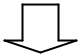 Alguna otra situación particular determinada por el médico. ¿Cuál?....................................................................................................................................................................................................................                                                              PARA LAS FAMILIAS.................................................Firma y Sello del médicoEn caso de que el alumno necesitara ingerir remedios durante el horario escolar, deberá enviar la autorización correspondiente. El docente no está autorizado a hacerlo.La familia se compromete a informar ante cualquier circunstancia.            - Se autoriza a la Institución a tomar las medidas necesarias para salvaguardar la salud de mi hijo/a y a                trasladarlo al hospital público o privado de ser necesario. La Institución se comunicará telefónicamente con               la familia..                  ……………………………….………………………………………. ……………………       Firma de Resp. Parentales AclaraciónTipo y Nº de documentoIMPORTANTE: DEBERÁ ESTAR COMPLETA, FIRMADA Y SELLADA POR EL MÉDICO DE LO CONTRARIO                                            NO TENDRÁ VALIDEZ.Chaco, Villa Ángela,.........de.....................Chaco, Villa Ángela,.........de.....................Chaco, Villa Ángela,.........de.....................Chaco, Villa Ángela,.........de.....................de...........Apellido y Nombres:Apellido y Nombres:Apellido y Nombres:Apellido y Nombres:D.N.I.:D.N.I.:Tachar lo que No correspondaTachar lo que No correspondaTachar lo que No correspondaAntecedentesAntecedentesAntecedentes¿Se encuentra padeciendo procesos inflamatorios e infecciosos?¿Se encuentra padeciendo procesos inflamatorios e infecciosos?¿Se encuentra padeciendo procesos inflamatorios e infecciosos?¿Se encuentra padeciendo procesos inflamatorios e infecciosos?¿Se encuentra padeciendo procesos inflamatorios e infecciosos?¿Se encuentra padeciendo procesos inflamatorios e infecciosos?SiNoPadece alguna de las siguientes enfermedades:Padece alguna de las siguientes enfermedades:Padece alguna de las siguientes enfermedades:Padece alguna de las siguientes enfermedades:Padece alguna de las siguientes enfermedades:Padece alguna de las siguientes enfermedades:Metabólicas: diabetesMetabólicas: diabetesMetabólicas: diabetesSiNo  Cardiopatías congénitas o infecciosas  Cardiopatías congénitas o infecciosas  Cardiopatías congénitas o infecciosas  Cardiopatías congénitas o infecciosasSiNoHipotiroidismoHipotiroidismoHipotiroidismoSiNoHerniasSiNoAlergias¿A que?:.............................................................................SiNoAsmaSiNo¿Ha padecido en fecha reciente  ?...¿Ha padecido en fecha reciente  ?...¿Ha padecido en fecha reciente  ?...¿Ha padecido en fecha reciente  ?...Hepatitis (60 días)Hepatitis (60 días)Hepatitis (60 días)SiNo  Sarampión, Parotiditis o Mononucleosis infecciosa (30 días)  Sarampión, Parotiditis o Mononucleosis infecciosa (30 días)  Sarampión, Parotiditis o Mononucleosis infecciosa (30 días)  Sarampión, Parotiditis o Mononucleosis infecciosa (30 días)  Sarampión, Parotiditis o Mononucleosis infecciosa (30 días)  Sarampión, Parotiditis o Mononucleosis infecciosa (30 días)SiNo  Esguinces o luxaciones de: tobillo, hombro o muñeca (60 días)  Esguinces o luxaciones de: tobillo, hombro o muñeca (60 días)  Esguinces o luxaciones de: tobillo, hombro o muñeca (60 días)  Esguinces o luxaciones de: tobillo, hombro o muñeca (60 días)  Esguinces o luxaciones de: tobillo, hombro o muñeca (60 días)  Esguinces o luxaciones de: tobillo, hombro o muñeca (60 días)SiNo  Fracturas de: tobillo, cadera, hombro o muñeca (60 días)  Fracturas de: tobillo, cadera, hombro o muñeca (60 días)  Fracturas de: tobillo, cadera, hombro o muñeca (60 días)  Fracturas de: tobillo, cadera, hombro o muñeca (60 días)  Fracturas de: tobillo, cadera, hombro o muñeca (60 días)  Fracturas de: tobillo, cadera, hombro o muñeca (60 días)SiNo¿Tiene las vacunas actualizadas?¿Tiene las vacunas actualizadas?¿Tiene las vacunas actualizadas?¿Tiene las vacunas actualizadas?SiNoAntitetánicaAntitetánicaUltima dosis:/   /Ultima dosis:/   /SiNo¿Toma medicamentos en forma¿Toma medicamentos en forma¿Toma medicamentos en forma¿Toma medicamentos en formaIndique cual:............................................Indique cual:............................................SiNopermanente?.................................................................¿Posee cobertura médica?¿Cuál?...............................................................................SiNoNºafiliado…………….Teléfonos.................................................................................¿ESTA APTO PARA REALIZAR EDUCACIÓN FÍSICA?SiNo